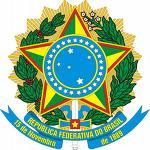 MINISTÉRIO DA EDUCAÇÃOSECRETARIA DE EDUCAÇÃO PROFISSIONAL E TECNOLÓGICAINSTITUTO FEDERAL DE EDUCAÇÃO, CIÊNCIA E TECNOLOGIA DE PERNAMBUCOCAMPUS GARANHUNSDIVISÃO DE EXTENSÃOCOORDENAÇÃO DE ESTÁGIOS E EGRESSOSRua Padre Agobar Valença, S/N – Severiano Morais Filho – Garanhuns – Caixa Postal: 92(87) 3221-3128 – ceeg@garanhuns.ifpe.edu.brANEXO I - REQUERIMENTO DE SOLICITAÇÃO DE ESTÁGIO1 - Dados do estudante:Nome do aluno:                                                                                                          Matrícula:______________________Curso: _________________________________________ Semestre/Ano: ______ Modalidade:___________________E-mail:____________________________________________Tel.: (___)_______-______  Cel.: (___)_______-______CPF: _____________ Data de nascimento: ___/___/___ RG (órgão expedidor):________________2 - Dados do estágio:Tipo de estágio: Obrigatório: (       )          Não obrigatório: (       )O que você está solicitando?Iniciar estágio (      )  Aproveitamento de atividades profissionais (      )  Aproveitamento de atividades acadêmicas (      )Período do estágio ou período a ser aproveitado: _____/____/_____  a ____/____/____ Valor da Bolsa (se houver): ______________________   Carga horária semanal: _____________(No máximo 30h)Nome do Supervisor (Que o acompanha na concedente):__________________________________________________Nome do orientador (anexar carta de aceite):____________________________________________________________3 - Dados da insistuição concedente de estágio:Empresa: ____________________________________________________ CNPJ:______________________________Endereço: _______________________________________________________________________________________Cidade: _______________________ UF: _________________CEP: ___________________A empresa é conveniada com o IFPE? Sim (       ) Não (       ) Responsável pela empresa:____________________________________________CPF:__________________________ E-mail: ___________________________________________Tel.:  (___)_______-______  Cel.: (___)_______-______4- Dados do Agente de Integração (se houver):Empresa: _____________________________________________________CNPJ:______________________________Endereço: _______________________________________________________________________________________Cidade: ____________________________ UF:_______CEP: ___________________Responsável:_____________________________________________________ CPF:____________________________E-mail: ___________________________________________Tel.:   (___)_______-______  Cel.: (___)_______-______DATA:           /             /                                                     _____________________________________________                                                                                          ASSINATURA ESTUDANTE (física ou eletrônica)